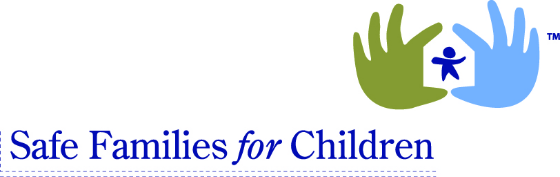 Host Family Reference(Please save this application to your computer and complete it electronically; avoid hand-writing if possible. Thank you!)Date:      	 This applicant has provided your name as a reference in his/her application for our Safe Families Program.                   The responsibilities involve caring for children in their home for short periods of time (1 day to 3 months).  We would appreciate your taking the time to complete this reference and return it to:  .  Thank you.  Sincerely,      Applicant Name:      Your Name:      				Address:      Phone #:      					Email Address:     1.   How long have you known the applicant?      2.   In what capacity is your relationship?  Colleague   Supervisor   Friend   Pastor  Other:      3.   How frequent is your contact with this individual?      4.   Rate Attributes that best describe this applicant, within the limits of your experience; or check ‘Not Known’.Attribute	          Excellent	           Good	         Average	            Fair	            Poor       /      Not Known Ability to interact,	with children:											         with other adults:											Integrity:												Attitude:												Dependability:												Judgment:												Emotional stability:											Responsibility:												Moral conduct:												Compassion:												Relating to others  who are different:																						5.    Please comment on the applicant’s suitability for providing a safe and nurturing home for children.6.    List any reservations about recommending this applicant.Reference signature:     						 Date:     	